Publicado en Madrid el 12/05/2016 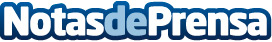 DHL y la Fórmula 1 ® se unen para ofrecer el Premio Pit Stop AwardDHL lleva ofreciendo servicios logísticos para los deportes de motor desde hace más de treinta añosDatos de contacto:Noelia Perlacia915191005Nota de prensa publicada en: https://www.notasdeprensa.es/dhl-y-la-formula-1-se-unen-para-ofrecer-el Categorias: Madrid Cataluña Logística Premios http://www.notasdeprensa.es